3. – 7.5. 2021Těšíme se na…. Maminka má svátekV bříšku jsi mě nosila, v kočárku mě vozila.Pamatuješ první zoubek? Natlučené kolínko?U všeho jsi vždycky byla, moje sladká maminko.Za každou chviličku, nosím si tě v srdíčku.Jaká maminka je? - její popis, její vlastnosti, co ráda nosí, čím jí udělám radost, jak jí pomáhámPosloucháme písničky o maminkách a tancujeme Procvičujeme jemnou motoriku – vyrábíme mamince náhrdelník z modelínyVykreslujeme mandalyVyrábíme dárek a přání pro maminkySmyslově hmatová hra „Tajúplný pytlík“Překážková dráha, pohybové hryMatematická pregramotnost – kolíčkování, počty 1-6Pracovní listy – zraková percepce, zrakové rozlišování, hledáme rozdíly mezi obrázkyLogopedické chvilky – logo říkanky, artikulační, dechové cvičení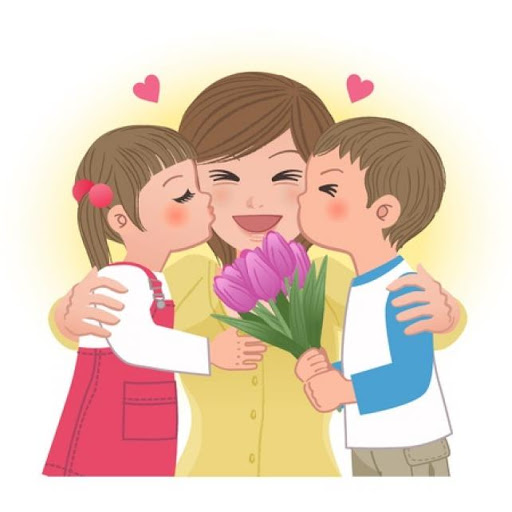 